                                               CLASE DE ARTE SECUNDARIA                                                                 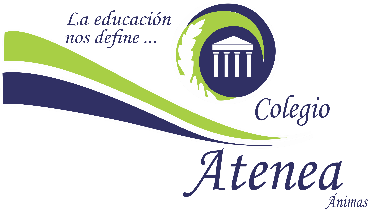                                                 Ciclo escolar 2020-2021                                                       1° DE SECUNDARIALISTA DE MARTERIALES1.- ESTUCHE O CAJA DE PLÁSTICO PARA TRANSPORTAR LOS MATERIALES DE TRABAJO2.- LÁPIZ 6B , GOMA, TIJERAS , SACAPUNTAS Y COLORES DE MADERA3.- TRES PINCELES PLANOS: CHICO NO. 8  MEDIANO NO. 12  GRANDE NO. 16 4.-PLUMONES DE COLORES Y PLUMON PUNTO FINO5.- PAÑO O TRAPO PARA LIMPIAR MATERIALES6.-PLAYERA O BATA PARA PROTEGER SU UNIFORME7.-ACUARELAS 8.- JUEGO DE GEOMETRIA2° DE SECUNDARIALISTA DE MARTERIALES1.- ESTUCHE O CAJA DE PLÁSTICO PARA TRANSPORTAR LOS MATERIALES DE TRABAJO2.- LÁPIZ 6B , GOMA, TIJERAS , SACAPUNTAS Y COLORES DE MADERA3.- TRES PINCELES PLANOS: CHICO NO. 8  MEDIANO NO. 12  GRANDE NO. 16 4.-PLUMONES DE COLORES Y PLUMON PUNTO FINO5.- PAÑO O TRAPO PARA LIMPIAR MATERIALES6.-PLAYERA O BATA PARA PROTEGER SU UNIFORME7.-ACUARELAS 8.- JUEGO DE GEOMETRIA9.- PORTAMINAS 0,5mm,3° DE SECUNDARIALISTA DE MARTERIALES1.- ESTUCHE O CAJA DE PLÁSTICO PARA TRANSPORTAR LOS MATERIALES DE TRABAJO2.- LÁPIZ 6B , GOMA, TIJERAS , SACAPUNTAS Y COLORES DE MADERA3.- TRES PINCELES PLANOS: CHICO NO. 8  MEDIANO NO. 12  GRANDE NO. 16 4.-PLUMONES DE COLORES Y PLUMON PUNTO FINO5.- PAÑO O TRAPO PARA LIMPIAR MATERIALES6.-PLAYERA O BATA PARA PROTEGER SU UNIFORME7.-ACUARELAS 8.- JUEGO DE GEOMETRIA9.-PORTAMINAS 0,5mm,